ПРОЕКТ «КОСМОС»Тип проекта:
- обучающий 
- исследовательский
- игровой
Продолжительность: краткосрочный
Участники проекта: дети, родители, учитель-логопед, воспитатели.
Цель: формирование  у  детей 5-7 лет представлений о космическом пространстве, Солнечной системе и ее планетах, освоении космоса людьми.Задачи:1. Продолжать расширять представление детей о многообразии космоса. Рассказать детям об интересных фактах и событиях космоса.
2. Познакомить детей с известными космонавтами, с первым лётчиком-космонавтом Ю.А.Гагариным.                                   
3. Развивать творческое воображение, фантазию, умение импровизировать; воспитывать взаимопомощь, доброжелательного отношения друг к другу, гордость за людей данной профессии, к своей Родине;                                                    
4. Привлечь родителей к совместной деятельности по изготовлению поделки из бросового материала.Этапы реализации проекта1 этап1. Выявление первоначальных знаний детей о космосе.
2. Информация родителей о предстоящей деятельности.
3. Подбор литературы о космосе, презентаций, фотографий.2 этап1. Проведение недели космоса в группе.
2. Работа с родителями по заданной теме.
3. Организация сюжетно - ролевых, дидактических и подвижных игр, индивидуальной и групповой работы.3 этап1. Организация выставки  работ о космосе (совместная работа детей и родителей)Предварительная работа:1.Подготовить презентации о космосе, солнечной системе, космонавтах.
2. Подобрать фото - коллекцию на тему «Космос».                                        
3. Подобрать сказки, стихи, загадки о космосе, ракете, звёздах, музыку.                 
4.  Подготовить раскраски в соответствии с  возрастом.
Индивидуальная и групповая работа:- развитие мелкой моторики (раскрашивание картинок о космосе).
- собирание пазлов по теме
- выкладывание картинок из счетных палочек
- рисование, лепка по теме
Итог:
2. Выставка работ о космосе (совместная работа детей с родителями).  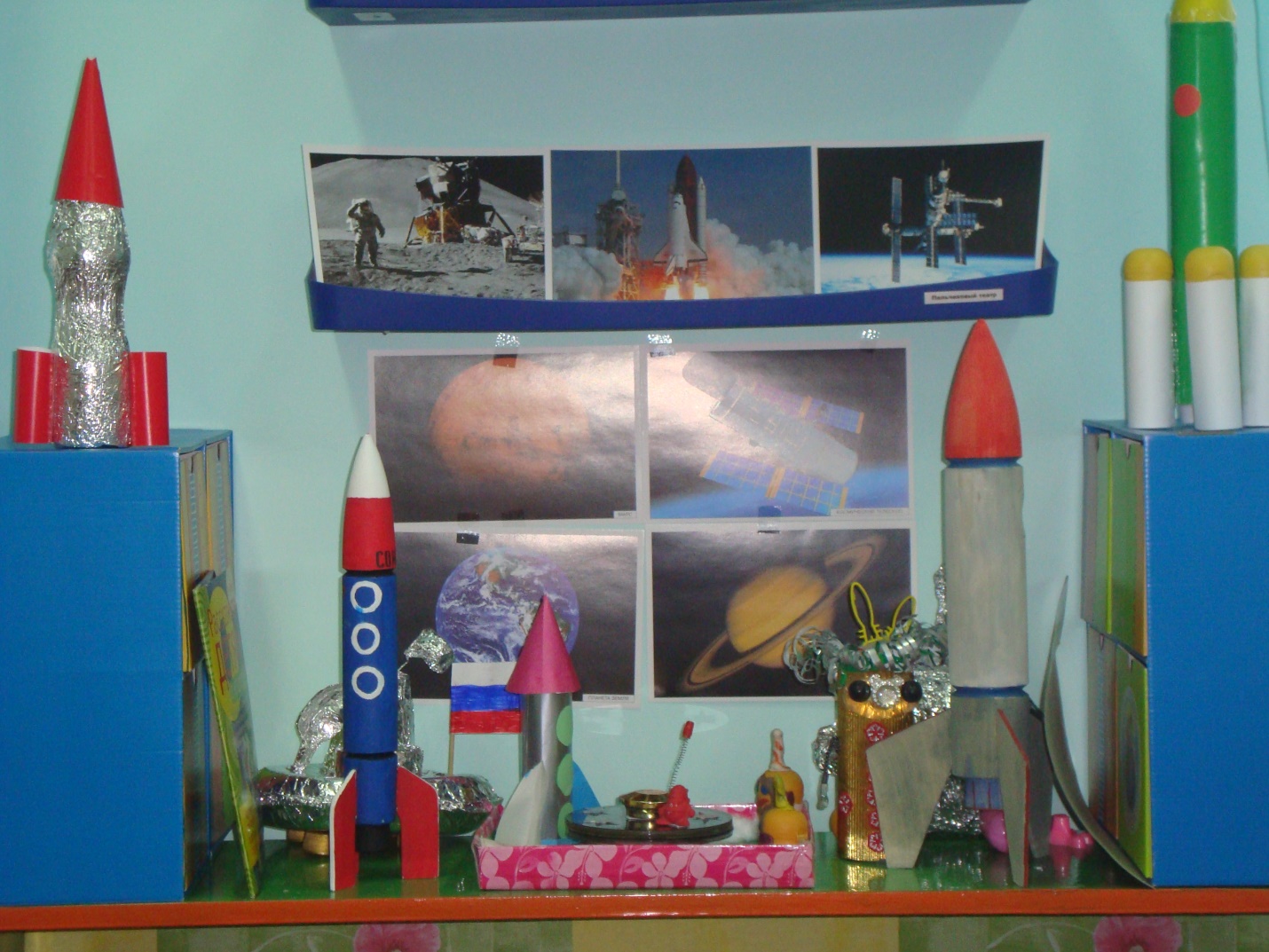 Тематическая выставка «Космос»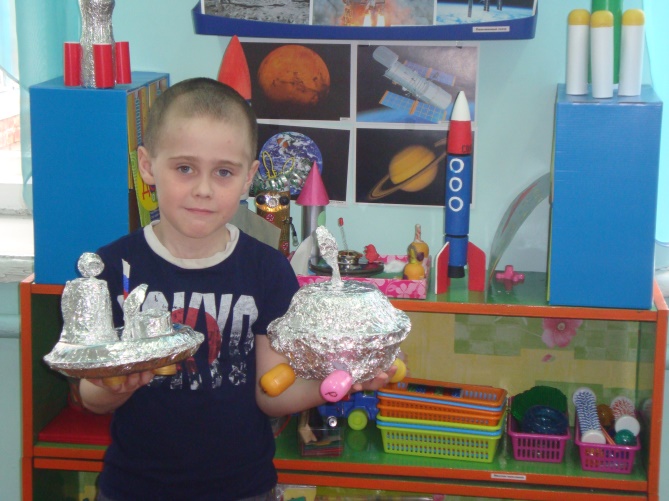 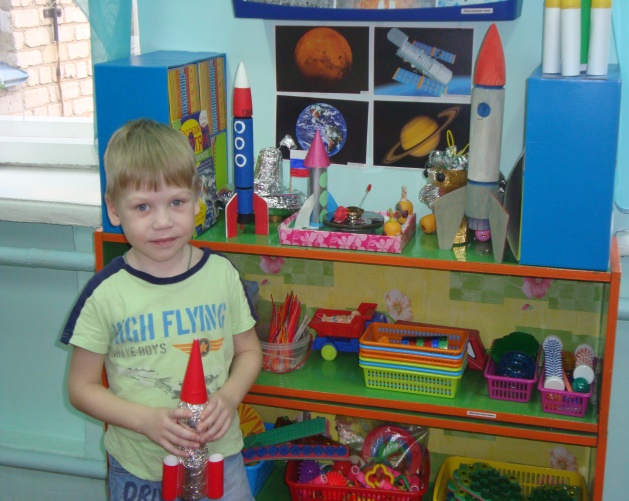 Поделки из бросового материала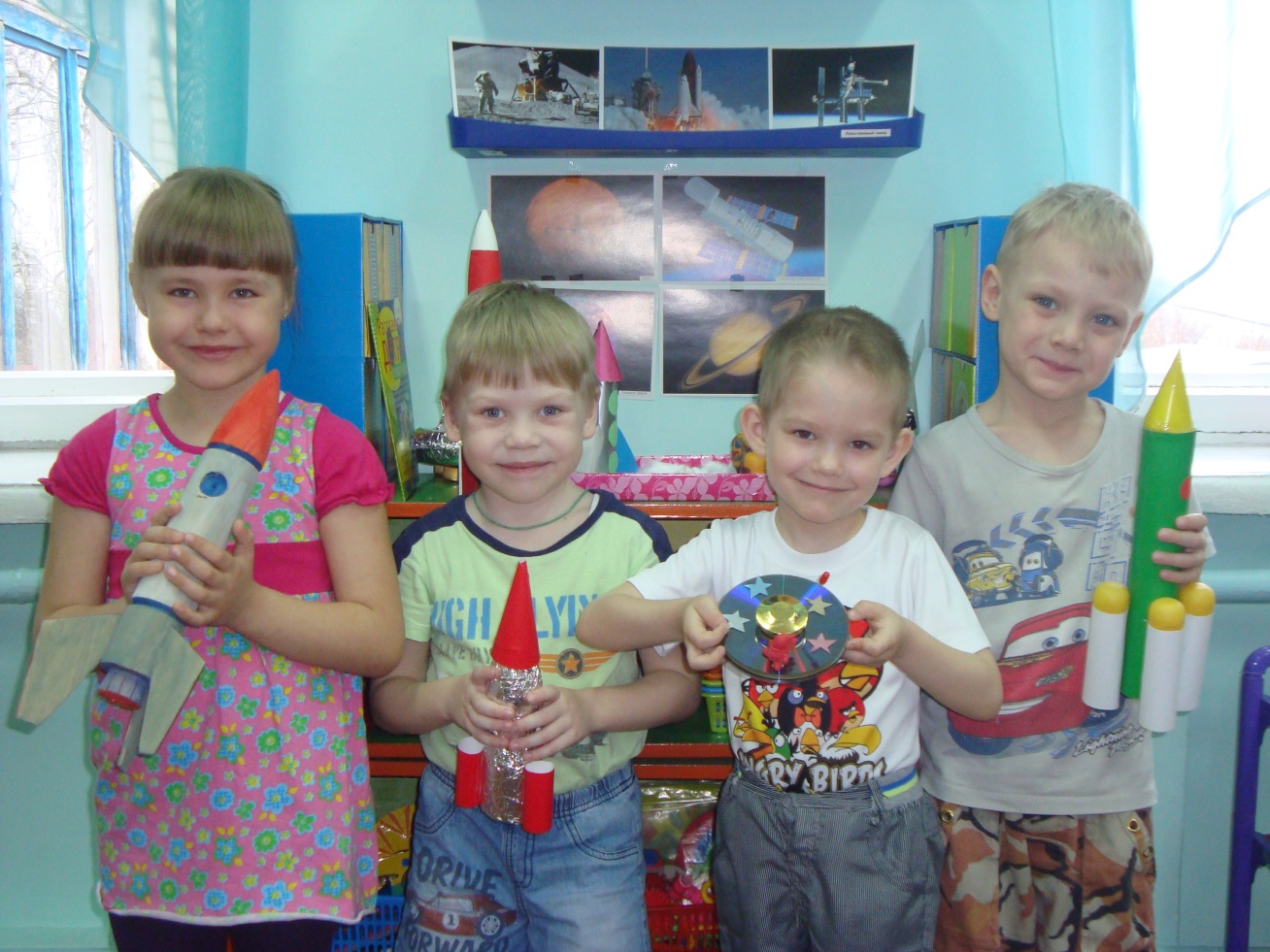 Старшая группа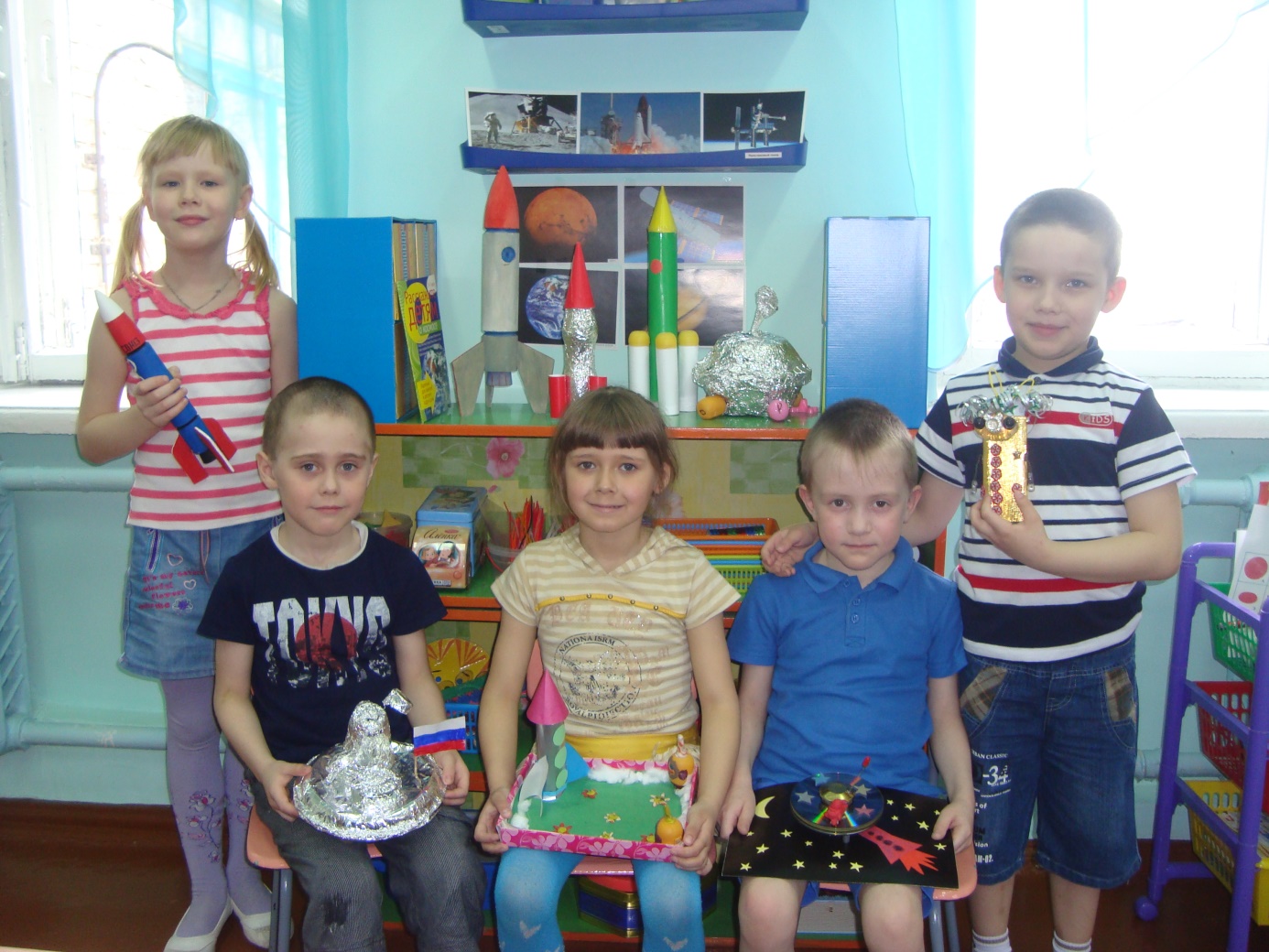 Подготовительная группа